В этом году в наш традиционный коктейль осеннего саммита PHARMASTRATEGIES-2019, который состоится 3-5 октября 2018 года в Москве, добавили новый ингредиент – международную конференцию «Что происходит на рынке фармизделий?»В основе саммита от infor-media Russia стратегия развития на 2019 год глазами GMов и владельцев розницы. Вас ждут 3 независимые конференции на одной площадке:800+ участников, 100% трендсеттеры фармрынка; 72% участников – первые лица компаний.На шаг впереди! Стратегия развития на следующий год глазами GMов и владельцев розницы.Прямые вопросы представителям гос. сектора: реальное участие регуляторов!3 дня мега-интерактива и знакомства всех участников фармрынка: самые актуальные темы, только практика и живые дискуссии, максимальный охват аудитории.Программа-конструктор: практик-панели; параллельные потоки; дискуссионные заседания; 3D-обзоры; интервью на сцене; круглые столы. 
Более детальное описание программ и спикеров Вы найдете в отдельном разделе каждой конференции.РЕГИСТРАЦИЯПолная информация на сайте: http://infor-media.ru/ и у Елены Проненко по тел.: +7 495 995-80-04, доб. 1272, или по e-mail: e.pronenko@infor-media.ru Добрый день!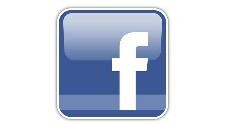 3 октябряI Международная конференция «Что происходит на рынке медизделий?»4 октябряX Международная конференция «Что происходит на фармацевтическом рынке?»5 октябряXI Аптечный саммит «Развитие фармацевтического ритейла в России и СНГ»